      P5 Overview of learning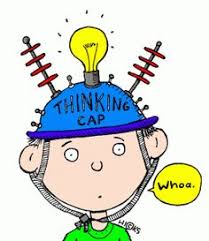 Session 2021-2022Term 4These are some of the things we are focusing on this term.Curricular areaTeaching focusLiteracy and English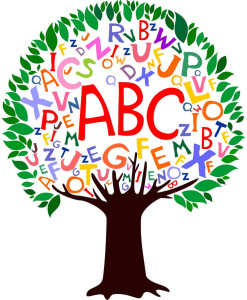 Independent Reading – reading and comprehension groups. Reading for Understanding - Comprehension skills. Reading for Enjoyment - Library books and class novel (Shadowsmith – Ross MacKenzie) Daily opportunities in class.Spelling and grammar – homophones, similes, adverbs, connectives and dictionary work.Writing - creating a variety of texts with increasingly complex ideas, structure and vocabularyHandwriting – recapping letter formation and simple joins. Numeracy and maths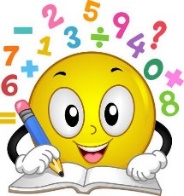 TimeMultiplication and division.MeasureInformation Handling. Fractions, decimals and %.Health and wellbeing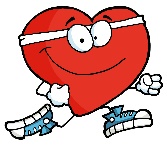 Athletics – run, jump and throw.Fitness. Health and Wellbeing –Food and HealthRelationships, sexual health and parenthoodOther curricular areas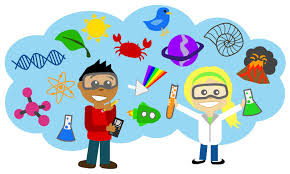 Topic – Ancient RomeOther curricular areasTechnology- typing skills; coding; individual Sways.Other curricular areasMusic- Youth Music Initiative – Voice GymOther curricular areasArt –with Mrs Gillan.French and Spanish.